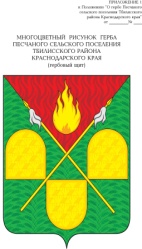 АДМИНИСТРАЦИЯ ПЕСЧАНОГО СЕЛЬСКОГО ПОСЕЛЕНИЯ ТБИЛИССКОГО РАЙОНАПОСТАНОВЛЕНИЕот «__» _____ 2020 года                                                                                  №  ____х. ПесчаныйО присвоении адресного номера	В целях упорядочения нумерации объектов адресации, руководствуясь пунктом 21 части 1 статьи 14 Федерального закона от 6 октября 2003 года         № 131-ФЗ «Об общих принципах организации местного самоуправления в Российской Федерации», постановлением Правительства Российской Федерации от 19 ноября 2014 года №1221 «Об утверждении Правил присвоения, изменения и аннулирования адресов»,  руководствуясь статьями 31, 66 устава Песчаного сельского поселения Тбилисского района                       п о с т а н о в л я ю:	1. Присвоить адрес земельным участкам, образованным в результате раздела земельного участка с кадастровым номером 23:29:0701000:123, площадью 33048 кв.м., расположенного по адресу: Краснодарский край, Тбилисский район, х. Строительная,31:	- Краснодарский край, Тбилисский район, х. Песчаный,                                     ул. Строительная,31, площадь земельного участка 29414 кв.м.;	-Краснодарский край, Тбилисский район, х. Песчаный, ул. Строительная,31А, площадь земельного участка 3625 кв.м.	2. Эксперту специалисту администрации (Олехнович) произвести запись в лицевом счете в похозяйственной книге администрации Песчаного сельского поселения Тбилисского района.	3. Постановление вступает в силу со дня его подписания.Исполняющий обязанности главыПесчаного сельского поселения Тбилисского района                                                                       И.В. Селезнёв